PROJET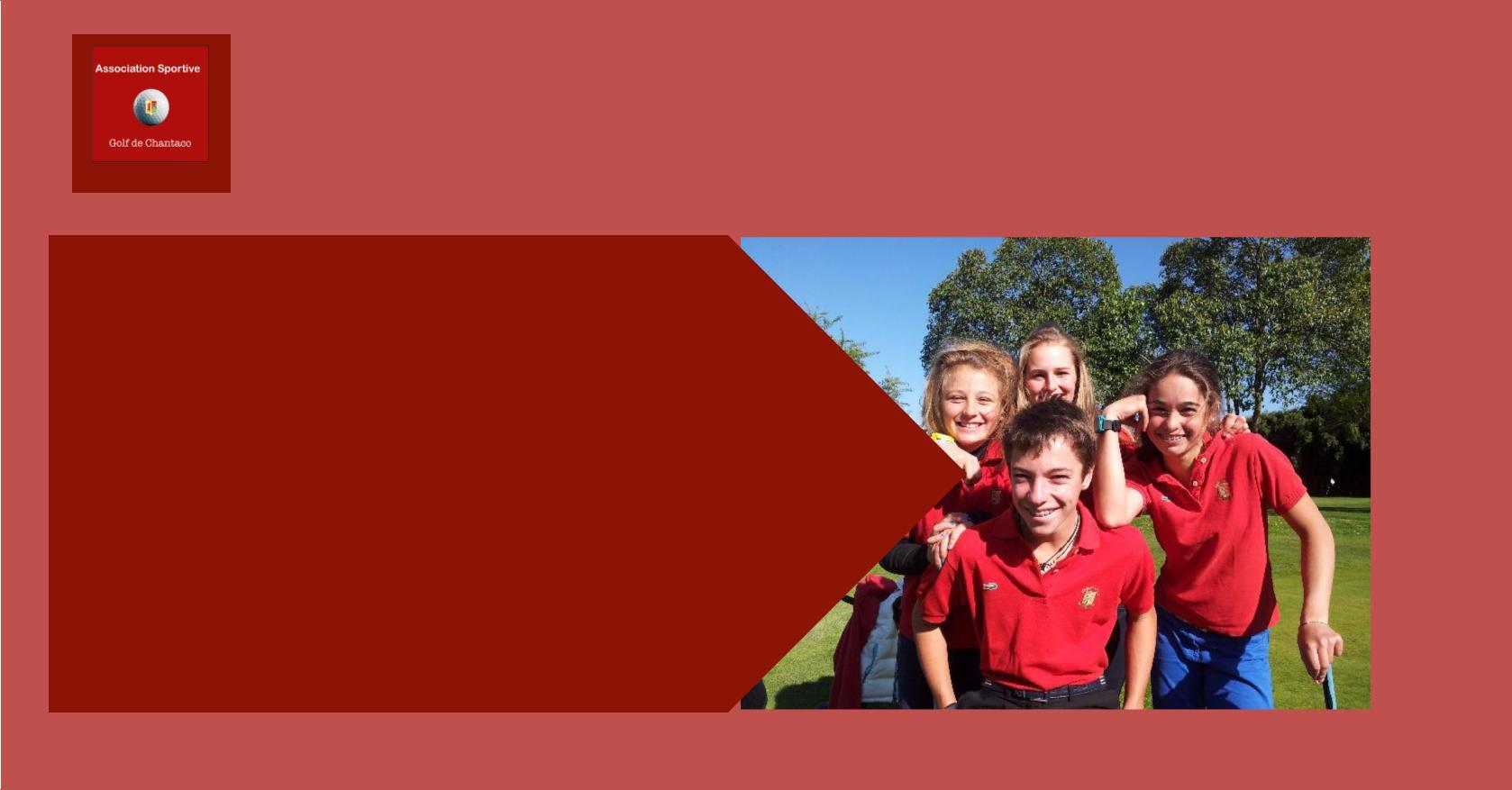 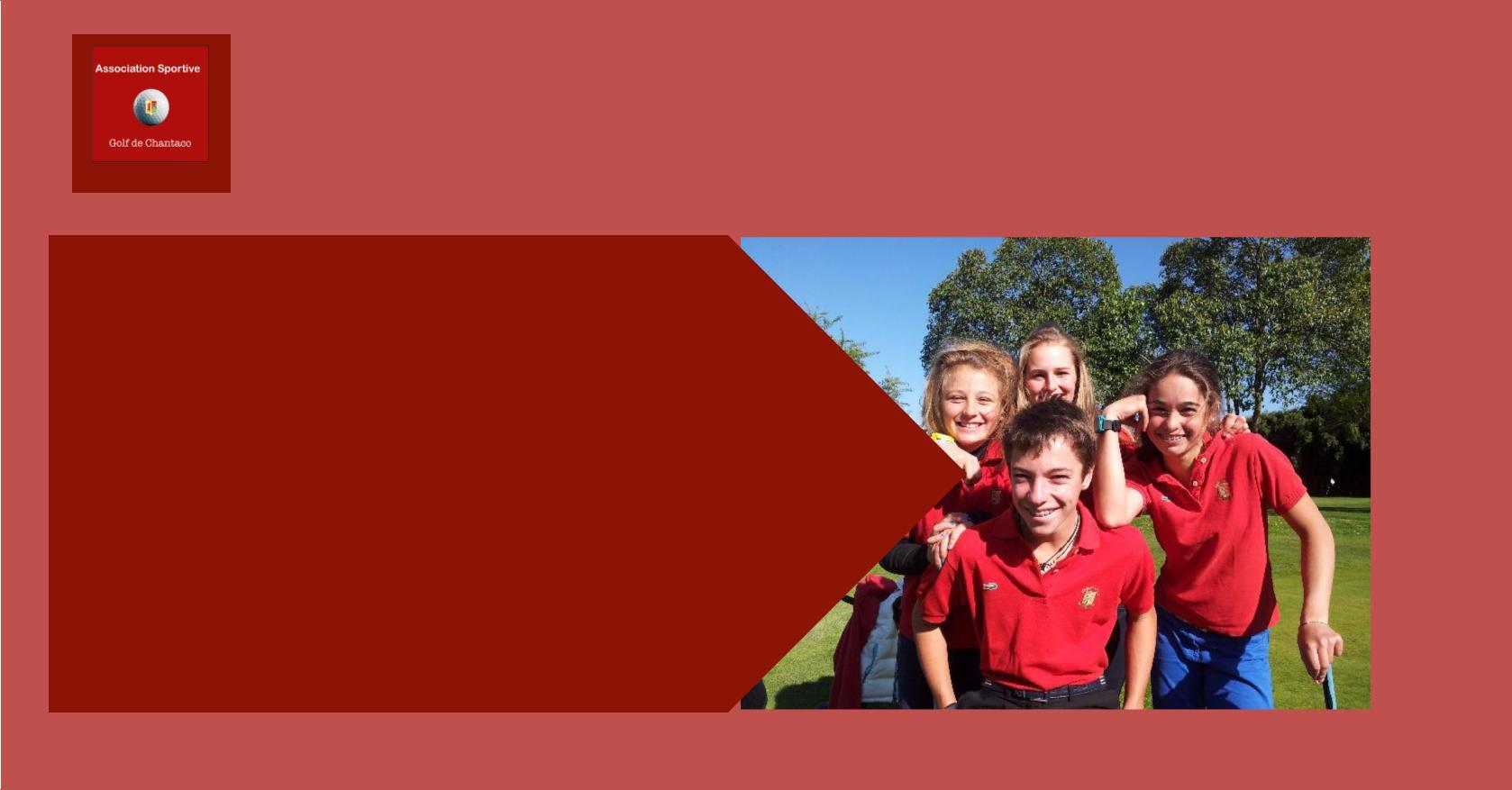 STRUCTURE & FONCTIONNEMENT ENSEIGNEMENT2018 - 2023La volonté et l’ambition de l’Association Sportive sont de permettre à la jeunesse Luzienne et des environs de pouvoir jouer et s’épanouir par le golf. Bien que nous soyons tous dans l’espoir de trouver le champion de demain notre démarche première est d’amener ces jeunes vers l’excellence tout en les incitant à persévérer dans leurs études.ENSEIGNEMENTo	un travail technique : mouvement en lien avec la cible,o	un travail technique : mouvement en lien avec la cible,ENSEIGNEMENTdéveloppement du sens du jeu, des trajectoires et performanceENSEIGNEMENTau petit jeu,ENSEIGNEMENTL'enseignement est réparti en groupes distinctsL'enseignement est réparti en groupes distinctsENSEIGNEMENToDébutantsENSEIGNEMENToPerfectionnementEvolution  U 10ENSEIGNEMENToGroupe espoirs U10/U12ENSEIGNEMENToGroupe élite U14/U16ENSEIGNEMENToGroupe excellenceGROUPECours 1H par semaineCours 1H par semaineoAcquisition drapeau vertDEBUTANTSo Participer aux coupes de l'EGFo Participer aux coupes de l'EGFDEBUTANTSoParcours aménagé 50mo S'échauffer, se mettre en sécurité, s'organisero S'échauffer, se mettre en sécurité, s'organisero Savoir faire la différence entre un grand coup et uneo Savoir faire la différence entre un grand coup et uneapprocheo Connaitre les noms des différentes parties du golfo Connaitre les noms des différentes parties du golf□Cours 1H30 par semaineCours 1H30 par semaine□GROUPEo	Acquisition drapeau rouge, bleu, jaune,o	Acquisition drapeau rouge, bleu, jaune,□GROUPEblanc en fonction du niveau de chacun,□PERFECTIONNEMENTo	1er classemento	1er classement□PERFECTIONNEMENTcoupes de l'EGF□oAutonomie sur parcours□oAmélioration technique□sur les différents□secteurs de jeu : grand□coup, petit jeu        GROUPE       EVOLUTIONCours 1H30 par semaine	 Mise en place de la routineCours 1H30 par semaine	 Mise en place de la routine□GROUPECours mercredi 2h+samedi 1h30+stage(materiel trackman+plaque de force)Cours mercredi 2h+samedi 1h30+stage(materiel trackman+plaque de force)□KIKI LARRETCHEoTravail technique des différents secteurs de jeu□oParcours accompagnés□o	Travail de la stratégieo	Travail de la stratégie□o	Mise en place de la routineo	Mise en place de la routine□oVisualisation□ESPOIRSo	Choix du club et trajectoires au petit jeuo	Choix du club et trajectoires au petit jeu□ESPOIRSoParcours à thèmes avec bénévoles en situations)□de jeu et de performance□U10 / U12o	U10 compétition locale (2 par mois)o	U10 compétition locale (2 par mois)□U10 / U12oU12 compétition départementale, régionale, nationale, GPJ□□GROUPE RAYMOND GARAIALDEELITEU14 / U16Cours mercredi 2h30+samedi 2h30+stage(materiel trackman,plaque de force)Travail technique des différents secteurs de jeuparcours accompagnés par les prosTravail de la stratégieMise en place de la routineVisualisationChoix du club et trajectoires au petit jeu	Parcours à thèmes avec bénévoles en situations de jeu et de performanceCours individuels pour un travail plus personnaliséStages avec divers intervenants extérieurs - entrainement avec les joueurs des équipes du club.Compétitions départementales, régionales, nationales,Grand Prix jeunesChampionnat de France par équipe□GROUPEGROUPECours particulier avec matériel(trackman,plaque de force)Cours particulier avec matériel(trackman,plaque de force)CATHERINE LACOSTECATHERINE LACOSTEStage,parcours accompagnés par les prosStage,parcours accompagnés par les prosEXCELLENCEEXCELLENCEGrand Prix Nationaux, Championnat et Coupe de France InternationauxGrand Prix Nationaux, Championnat et Coupe de France InternationauxLa liste des compétitions ainsi que des joueurs concernés estLa liste des compétitions ainsi que des joueurs concernés estévolutive suivant les progrès des élèves.évolutive suivant les progrès des élèves.